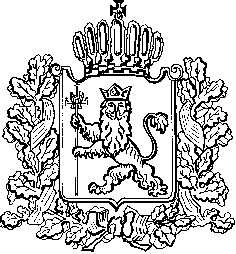 ТЕРРИТОРИАЛЬНАЯ  ИЗБИРАТЕЛЬНАЯ  КОМИССИЯ ГОРОДА КОВРОВАПОСТАНОВЛЕНИЕ16.07.2021											№ 74Рассмотрев предложения по кандидатурам для назначения в состав участковой избирательной комиссии избирательного участка № 754, руководствуясь  статьями 22, 27 Федерального закона от 12.06.2002 № 67-ФЗ «Об основных гарантиях избирательных прав и права на участие в референдуме граждан Российской Федерации», статьей 14 Федерального закона от 22.02.2014 № 20-ФЗ «О выборах депутатов Государственной Думы Федерального Собрания Российской Федерации», в соответствии с Постановлением Территориальной избирательной комиссии города Коврова 09.07.2021 № 58 «Об образовании избирательного участка в месте временного пребывания избирателей в здании ГБУЗ ВО «Центральная городская больница города Коврова»  для проведения голосования и подсчета голосов избирателей на выборах депутатов Государственной Думы Федерального Собрания Российской Федерации восьмого созыва в единый день голосования  19 сентября 2021 года», Территориальная избирательная комиссия города Коврова  постановляет:Сформировать участковую избирательную комиссию избирательного участка № 754 в количестве 7 членов комиссии с правом решающего голоса в следующем составе:2. Срок полномочий данной участковой избирательной комиссии истекает не ранее, чем через десять дней со дня официального опубликования результатов выборов, если в вышестоящую комиссию не поступили жалобы (заявления) на действия (бездействие) данной комиссии, в результате которых были нарушены порядок голосования и (или) порядок подсчета голосов, либо если по данным фактам не ведется судебное разбирательство. В случае обжалования итогов голосования на соответствующем избирательном участке полномочия такой участковой комиссии прекращаются со дня, следующего за днем исполнения участковой комиссией решения вышестоящей избирательной комиссии либо вступившего в законную силу судебного решения.3. Назначить председателем участковой избирательной комиссии избирательного участка № 754 Толоконникову Татьяну Владимировну. 4. Председателю участковой избирательной комиссии провести организационное заседание участковой избирательной комиссии не позднее 20.07.2021 года. 5. Разместить настоящее Постановление на сайте Территориальной избирательной комиссии города Коврова в информационно-телекоммуникационной сети «Интернет».О формировании участковой избирательной комиссии избирательного участка № 754, образованного в месте временного пребывания в месте временного пребывания избирателей голосования    для организации проведения общероссийского для проведения голосования и подсчета голосов избирателей на выборах депутатов Государственной Думы Федерального Собрания Российской Федерации восьмого созыва в единый день голосования  19 сентября 2021 года и назначении председателя участковой избирательной комиссии избирательного участка  № 754Фамилия, Имя, ОтчествоГод рожденияДолжность,место работы на момент назначения в состав комиссииОт кого выдвинутКузнецова Оксана Владимировна1979Специалист  по охране труда, ГБУЗ ВО «Центральная городская больница г. Коврова»Местное отделение Всероссийской политической партии «ЕДИНАЯ РОССИЯ» города КовроваВяхирева Елена Александровна1980Медицинская сестра, ГБУЗ ВО «Центральная городская больница г. Коврова»Владимирское региональное отделение Политической партии ЛДПР - Либерально-демократической партии РоссииМолчанова Ольга Борисовна1980Медицинский регистратор, ГБУЗ ВО «Центральная городская больница г.Коврова »Региональное отделение политической партии «Справедливая Россия» во Владимирской областиМиславская Татьяна Николаевна1965Врач-диетолог, ГБУЗ ВО «Центральная городская больница города Коврова»собрание избирателей по месту работыПавлова Светлана Викторовна1971Старшая медицинская сестра, ГБУЗ ВО «Центральная городская больница города Коврова»собрание избирателей по месту работыТолоконникова Татьяна Владимировна1947Специалист по охране труда, ГБУЗ ВО «Центральная городская больница города Коврова»Ковровское местное отделение политической партии «Коммунистическая партия Российской Федерации»Старинская Анна Алексеевна1985Специалист по кадрам отдела кадров, ГБУЗ ВО «Центральная городская больница города Коврова»собрание избирателей по месту работыПредседатель Территориальной избирательной комиссии  С.М.МольковаСекретарь Территориальной избирательной комиссии  Е.В.Гудылина